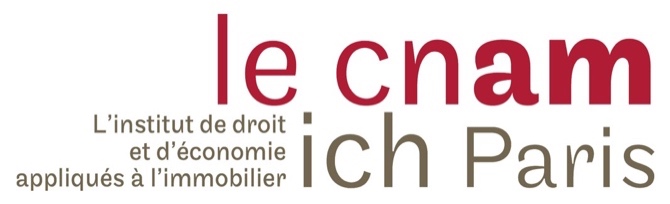 Calendrier des enseignements en journées bloquées2022-2023Version du 13 avril 2023ATTENTION - L’ICH est fermé aux dates suivantes :Pas d'enseignements le lundi 10 avril 2023 (lundi de Pâques)Interruption des enseignements du samedi 22 avril au lundi 8 mai 2023 inclus (vacances de printemps)Pas d'enseignements du jeudi 18 au dimanche 21 mai 2023 (Ascension et pont de l’Ascension)Pas d'enseignements le lundi 29 mai 2023 (Pentecôte)UNITÉS D’ENSEIGNEMENTMODALITÉ& HORAIRESDATESSALLESDRM001 - Initiation aux études juridiques immobilières(6 crédits) Présentiel9h00-12h30 et 13h30-17h00Mercredi 16 et jeudi 17 novembre 2022Mercredi 4 et jeudi 5 janvier 2023Mercredi 1er et jeudi 2 mars 2023Cours terminéDRM002- Droit de la propriété immobilière 
(8 crédits)Présentiel9h00-12h30 et 13h30-17h00Vendredi 18 et samedi 19 novembre 2022Vendredi 6 et samedi 7 janvier 2023Vendredi 3 et samedi 4 mars 2023Vendredi 14 et samedi 15 avril 202Toutes les séances du Vendredi :Amphi 3 – Aimé Laussédat2, rue Conté 75003 ParisAccès 31 – 3ème étageToutes les séances du Samedi :Amphi V – Jean Prouvé292, rue Saint-Martin 7503 ParisAccès 11 - RDCDRM106- Copropriété et ensembles immobiliers(6 crédits)Présentiel9h00-12h30 et 13h30-17h00Lundi 30 et mardi 31 janvier 2023Lundi 27 et mardi 28 mars 2023Lundi 22 et mardi 23 mai 2023Toutes les séances :Amphi 3 – Aimé Laussédat2, rue Conté 75003 ParisAccès 31 – 3ème étageDRM110 – Droit du logement social (6 crédits) Présentiel9h00-12h30 et 13h30-17h00Vendredi 3 et samedi 4 février 2023Vendredi 31 mars et samedi 1er avril 2023Vendredi 12 et samedi 13 mai 2023Pour le 31 mars et le 1er avril 2023Salle 30.-1.202, rue Conté 75003 ParisAccès 30 - 1er sous-sol – salle 20 ou 21
Pour les 12 et 13 mai 2023Amphi A – Fabry Pérot292 rue Saint-martin 75003 Paris
accès 4 – rez-de-chausséeDRM112 – Estimation des immeubles (6 crédits) Présentiel9h00-12h30 et 13h30-17h00Mercredi 25 et jeudi 26 janvier 2023Mercredi 22 mars 2023Lundi 17 mars 2023Mercredi 10 et jeudi 11 mai 2023Toutes les séances :Amphi 3 – Aimé Laussédat2, rue Conté 75003 ParisAccès 31 – 3ème étageDRM116 – Comptabilité immobilière (6 crédits) Présentiel9h00-12h30 et 13h30-17h00Vendredi 27 janvier 2023
Mardi 7 février 2023
Mardi 21 marsMercredi 12 avril 2023Jeudi 25 mai 2023
Jeudi 1er juin 2023Pour le 21 mars 2023Modification du lieuAmphi 2 – Georges Friedmann2, rue Conté 75003 Paris
accès 33 – 2ème étagePour les séances du 12 avril, 25 mai et 1er juin2, rue Conté 75003 Paris Amphi 3 – Aimé LaussédatAccès 31 – 3ème étageDRM120 – Gestion d’actifs immobiliers (3 crédits) Présentiel9h00-12h30 et 13h30-17h00Vendredi 20 janvier 2023
Vendredi 17 février 2023
Vendredi 10 mars 2023Cours terminéDRM121 – Statut et déontologie des professions immobilières(3 crédits)Présentiel9h00-12h30 et 13h30-17h00Mercredi 18 janvier 2023Mercredi 15 février 2023Mercredi 15 mars 2023Cours terminéDRM123 – Expertise judiciaire immobilière(3 crédits)Jeudi 19 janvier 2023Jeudi 16 février 2023Jeudi 16 mars 2023Cours terminéDRM131 – Marchés privés de travaux et de maitrise d’œuvre  (3 crédits)Présentiel9h00-12h30 et 13h30-17h00Mercredi 11 janvier 2023Mercredi 8 février 2023Mercredi 8 mars 2023Cours terminéDRM132 – Marchés publics de travaux et de maitrise d’œuvre  (3 crédits)Présentiel9h00-12h30 et 13h30-17h00Mercredi 19 avril 2023Mercredi 24 mai 2023Mercredi 7 juin 2023Toutes les séances :Salle 30.-1.202, rue Conté 75003 ParisAccès 30 – 1er sous-sol – salle 20DRM133 – Baux d’habitation  (3 crédits)Présentiel9h00-12h30 et 13h30-17h00Lundi 9 janvier 2023Lundi 6 février 2023Lundi 6 mars 2023Cours terminéDRM134 – Baux commerciaux  (3 crédits)Présentiel9h00-12h30 et 13h30-17h00Lundi 3 avril 2023Lundi 15 mai 2023Lundi 5 juin 2023Toutes les séances :Amphi 3 – Aimé Laussédat2, rue Conté 75003 ParisAccès 31 – 3ème étageDRM137 – Techniques de négociation immobilière(3 crédits)Présentiel9h00-12h30 et 13h30-17h00Jeudi 12 janvier 2023Mardi 14 février 2023Mardi 14 mars 2023Cours terminéDRM138 – Introduction à la technologie des bâtiments  (3 crédits)Présentiel9h00-12h30 et 13h30-17h00Vendredi 13 janvier 2023Vendredi 10 février 2023Vendredi 10 mars 2023Cours terminéDRM139 – Introduction à la pathologie des bâtiments  (3 crédits)Présentiel9h00-12h30 et 13h30-17h00Mardi 4 avril 2023Mardi 16 mai 2023Mardi 6 juin 2023Toutes les séances :Amphi 2 – Georges Friedmann2, rue Conté 75003 ParisAccès 33 – 2ème étageDRM141 - Fiscalité de l’opération immobilière(3 crédits) Présentiel9h00-12h30 et 13h30-17h00Jeudi 6 avril 2023Jeudi 9 mai 2023Jeudi 8 juin 2023Toutes les séances :Amphi 3 – Aimé Laussédat2, rue Conté 75003 ParisAccès 31 – 3ème étage